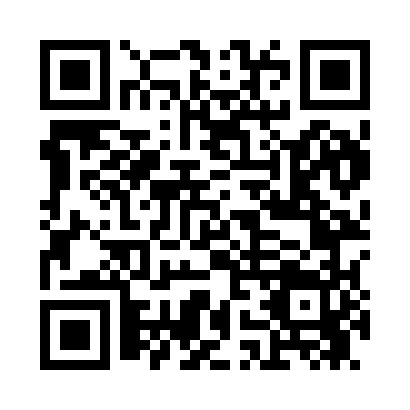 Prayer times for Phroso, Oklahoma, USAMon 1 Jul 2024 - Wed 31 Jul 2024High Latitude Method: Angle Based RulePrayer Calculation Method: Islamic Society of North AmericaAsar Calculation Method: ShafiPrayer times provided by https://www.salahtimes.comDateDayFajrSunriseDhuhrAsrMaghribIsha1Mon4:546:221:395:308:5710:252Tue4:546:221:405:308:5710:243Wed4:556:231:405:308:5710:244Thu4:566:231:405:308:5610:245Fri4:566:241:405:308:5610:246Sat4:576:241:405:308:5610:237Sun4:586:251:405:318:5610:238Mon4:586:251:415:318:5510:229Tue4:596:261:415:318:5510:2210Wed5:006:271:415:318:5510:2111Thu5:016:271:415:318:5410:2112Fri5:026:281:415:318:5410:2013Sat5:036:291:415:318:5410:1914Sun5:036:291:415:318:5310:1915Mon5:046:301:415:318:5310:1816Tue5:056:311:415:318:5210:1717Wed5:066:311:425:318:5210:1618Thu5:076:321:425:318:5110:1519Fri5:086:331:425:318:5010:1520Sat5:096:331:425:318:5010:1421Sun5:106:341:425:318:4910:1322Mon5:116:351:425:318:4810:1223Tue5:126:361:425:318:4810:1124Wed5:136:361:425:318:4710:1025Thu5:146:371:425:318:4610:0926Fri5:156:381:425:308:4510:0827Sat5:166:391:425:308:4510:0728Sun5:176:391:425:308:4410:0629Mon5:196:401:425:308:4310:0430Tue5:206:411:425:308:4210:0331Wed5:216:421:425:298:4110:02